Конспект НОД по рисованию «Высокий новый дом» во второй  младшей группе.Задачи:-учить детей рисовать узор, состоящий из  вертикальных и горизонтальных линий.-передавать основные части дома: стены, крышу, окна.-учить самостоятельно подбирать  сочетание красок при рисовании.-закрепление знаний геометрических фигур. Материалы:-акварельные краски-кисти-стаканчик с водой-салфетки-лист бумаги размер А4Ход занятия: Прочитайте ребенку Русскую – народную сказку «Теремок». 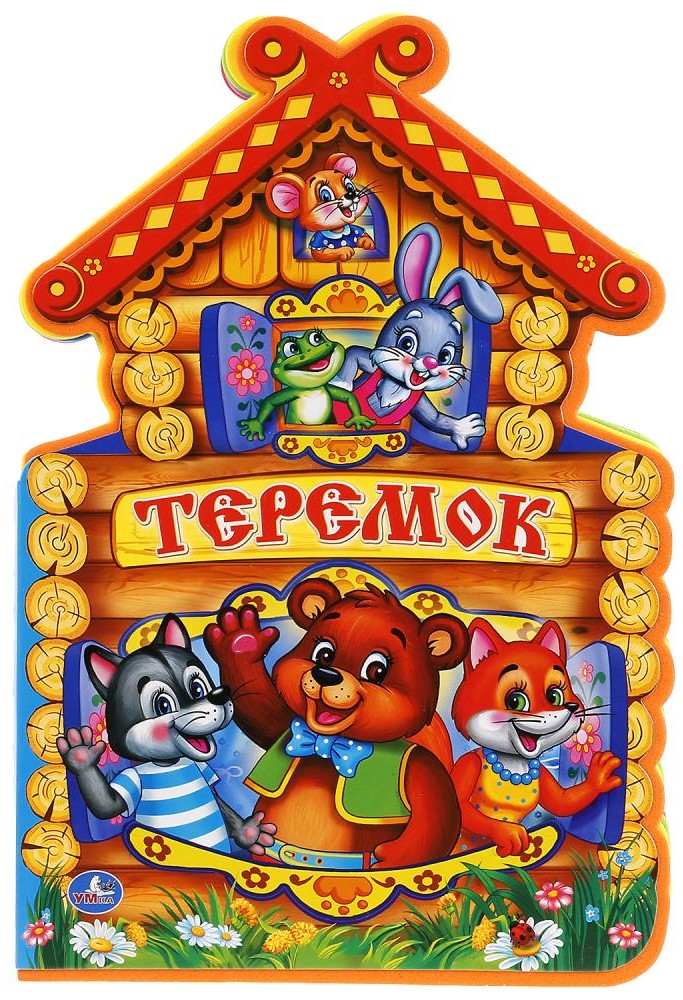 Стоит в поле теремок. Бежит мимо мышка-норушка. Увидела теремок,остановилась и спрашивает:— Терем-теремок! Кто в тереме живет? Никто не отзывается. Вошла мышкав теремок и стала там жить.Прискакала к терему лягушка-квакушка и спрашивает:— Терем-теремок! Кто в тереме живет?— Я, мышка-норушка! А ты кто?— А я лягушка-квакушка.— Иди ко мне жить! Лягушка прыгнула в теремок. Стали они вдвоем жить.Бежит мимо зайчик-побегайчик. Остановился и спрашивает:— Терем-теремок! Кто в тереме живет?— Я, мышка-норушка!— Я, лягушка-квакушка!— А ты кто?— А я зайчик-побегайчик.— Иди к нам жить! Заяц скок в теремок! Стали они втроем жить.Идет мимо лисичка-сестричка. Постучала в окошко и спрашивает:— Терем-теремок! Кто в тереме живет?— Я, мышка-норушка.— Я, лягушка-квакушка.— Я, зайчик-побегайчик.— А ты кто?— А я лисичка-сестричка.— Иди к нам жить! Забралась лисичка в теремок. Стали они вчетвером жить.Прибежал волчок-серый бочок, заглянул в дверь и спрашивает:— Терем-теремок! Кто в тереме живет?— Я, мышка-норушка.— Я, лягушка-квакушка.— Я, зайчик-побегайчик.— Я, лисичка-сестричка.— А ты кто?— А я волчок-серый бочок.— Иди к нам жить!Волк влез в теремок. Стали они впятером жить. Вот они в теремке живут,песни поют.Вдруг идет медведь косолапый. Увидел медведь теремок, услыхал песни,остановился и заревел во всю мочь:— Терем-теремок! Кто в тереме живет?— Я, мышка-норушка.— Я, лягушка-квакушка.— Я, зайчик-побегайчик.— Я, лисичка-сестричка.— Я, волчок-серый бочок.— А ты кто?— А я медведь косолапый.— Иди к нам жить!Медведь и полез в теремок. Лез-лез, лез-лез — никак не мог влезть и говорит:— А я лучше у вас на крыше буду жить.— Да ты нас раздавишь.— Нет, не раздавлю.— Ну так полезай! Влез медведь на крышу и только уселся — бах! — развалилсятеремок.Затрещал теремок, упал набок и весь развалился. Еле-еле успели из неговыскочить мышка-норушка, лягушка-квакушка, зайчик-побегайчик, лисичка сестричка, волчок-серый бочок — все целы и невредимы.Принялись они бревна носить, доски пилить — новый теремок строить.
Проведите с ребенком физминутку.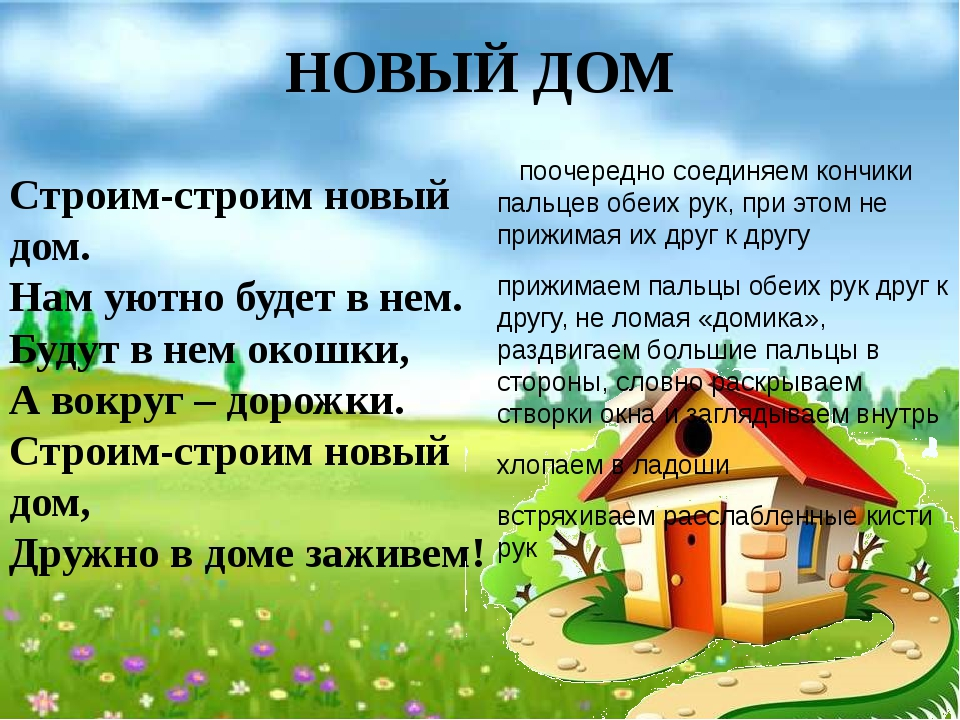 Предложите ребенку помочь зверятам построить новый высокий дом. Нарисуйте такой дом, чтобы места в нем хватило всем и даже медведю.Напомните ребенку, как правильно держать кисть.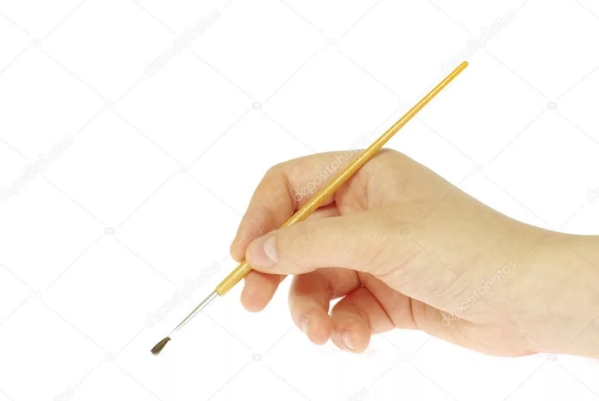 Как рисовать рисунок: Сначала мы возведем (нарисуем) стены, пол и потолок - ровными прямыми линиями. 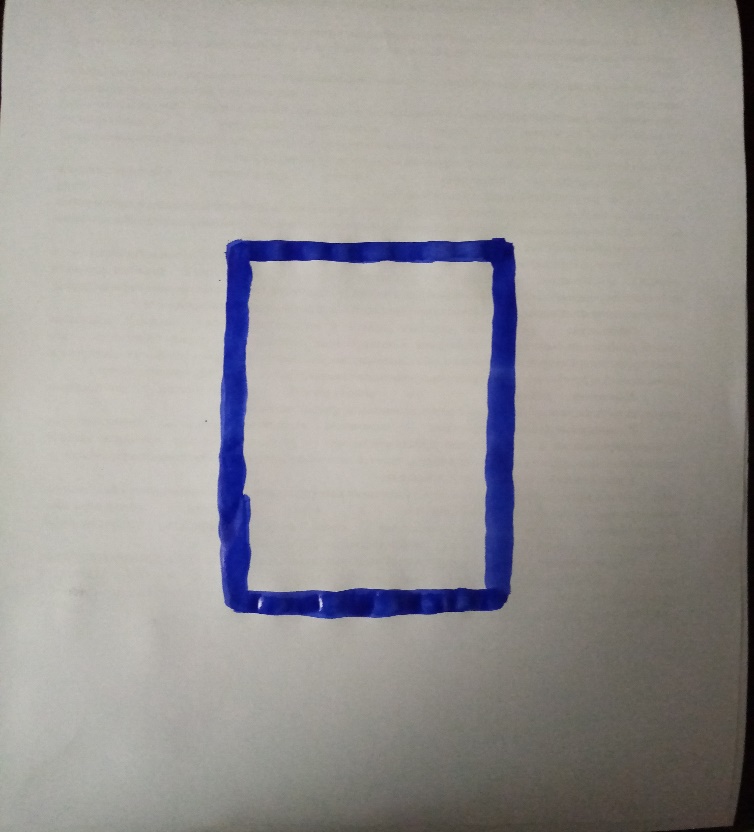 -Скажите на какую фигуру похожи наши стены с полом и потолком?(ребенокможет сказать - квадрат, поправляем - прямоугольник).-А чего не хватает нашему дому? крыши)Рисуем крышу двумя линиями в виде треугольника. Напоминайте ребенкупромывать кисть каждый раз, набирая новую краску.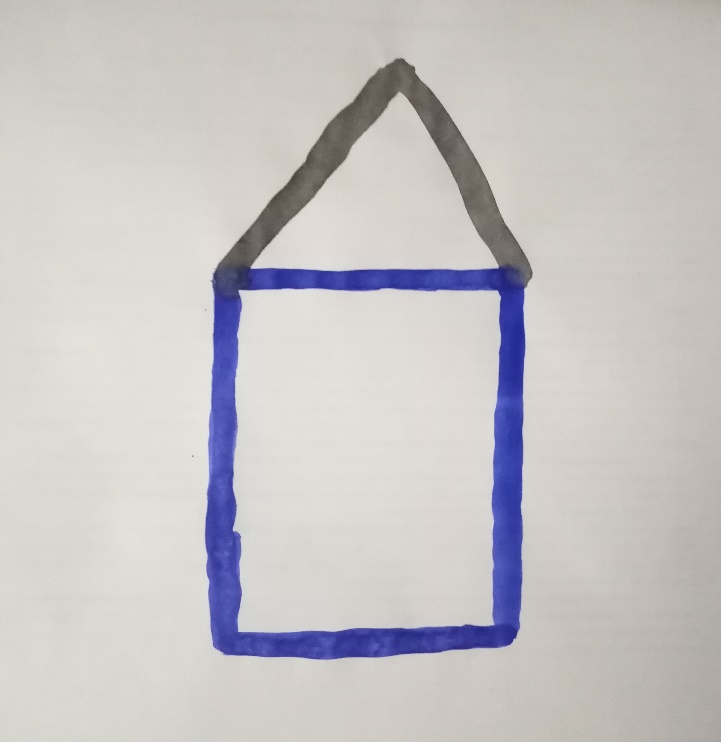 -На какую фигуру похожа крыша?(треугольник) -Что же еще нарисовать в нашем тереме?(окно, окна) Окно тоже по форме  может быть похоже на квадрат, или на прямоугольник.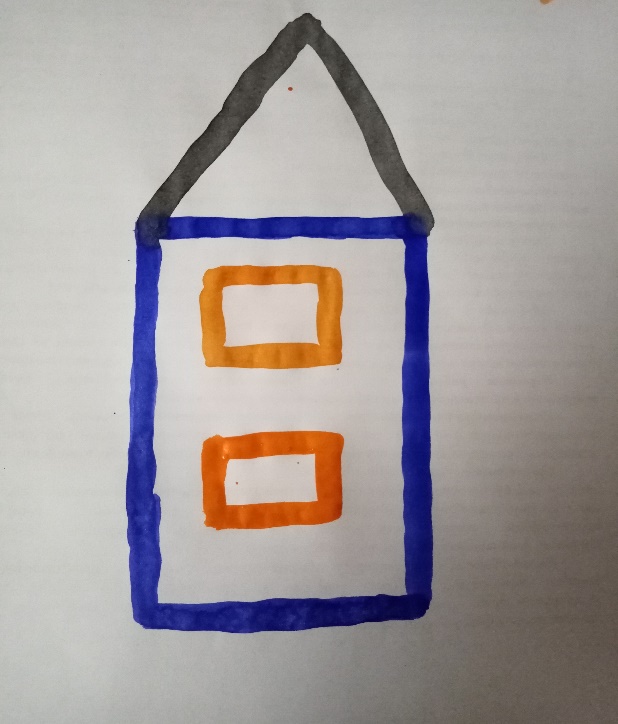 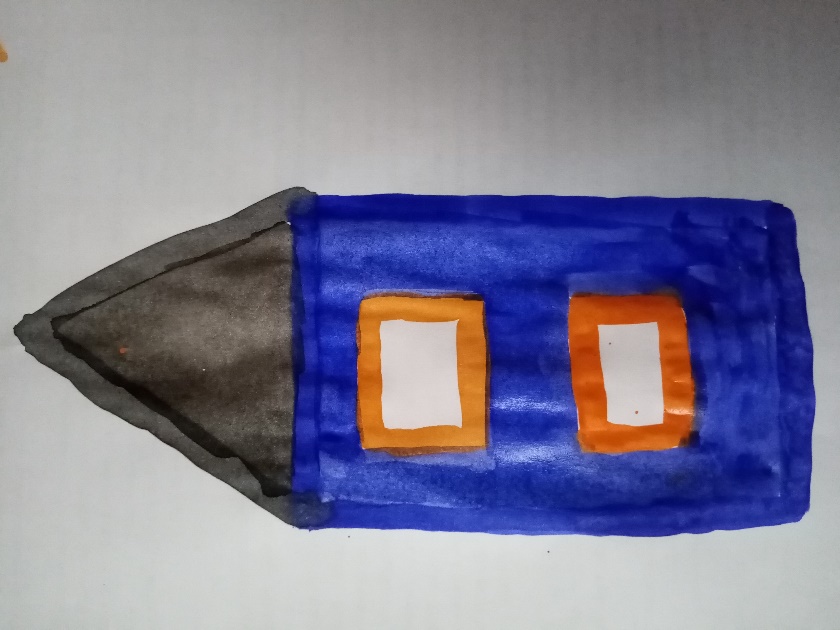 Аккуратно раскрашиваем рисунок. По желанию ребенок может дорисовать травку или цветочки, тучки и солнышко.Подведение итога занятия:Обсуждение выполненной работы ребенком.Ребенок помещает свою работу на видное место.